BOSSLEY PARK PUBLIC SCHOOL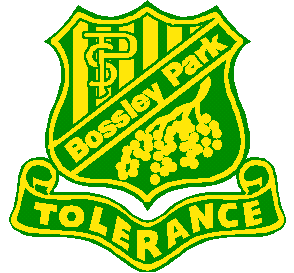 Culture Club Aboriginal Dance Lessons2 May 2019Dear Parents / Caregivers,                                                                                                    Your child has been selected to participate in Aboriginal dance lessons facilitated by the Fairfield Local Aboriginal Education Consultative Group (FLAECG). There will be four dance lessons led by a trained dance teacher to teach students a dance routine at Guildford Public School. Students will then perform with other FLAECG schools during NAIDOC Weeks celebrations in Term 3. Details about this event will be sent home at a later date.When: 	Tuesday 7 May (Term 2 Week 2)Tuesday 12 May (Term 2 Week 3)Tuesday 21 May (Term 2 Week 4)Tuesday 28 May (Term 2 Week 5)Where: Guildford Public School.Transport: Travel to and from venue will be by teacher car.Time: Depart at 11:30am and return to school by 2:30pm.Cost: Free. 
What to bring: Students need to wear full school uniform including a hat and will need to bring along their lunch and drink/s.Miss Vuong                                                                                                                                                                         Mrs BettsOrganising Teacher                                                                                                                                                             Principal                                                                                                                     ……………………………………………………………………………………………………………………………………………………………………………BOSSLEY PARK PUBLIC SCHOOL
Culture Club Aboriginal Dance LessonsI give permission for my child _______________________________ of class __________ to attend Aboriginal dance lessons at Guildford Public School on Tuesday 7, 12, 21 and 28 May 2019. I understand travel to and from the venue will be by teacher car.Please indicate any medical condition/s that we need to be aware of (e.g. asthma, allergies etc.). __________________________________________________________________________________________________________________________________________________________________________________________Signed:   _____________________                                                                                             Date: __________________